Special Union for the International Patent Classification (IPC Union)IPC Revision Working GroupForty-Eighth SessionGeneva, November 7 to 11, 2022revised draft agendaprepared by the SecretariatOpening of the sessionElection of a Chair and a Vice-ChairAdoption of the agenda
See present document.Report on the 23rd session of the IP5 WG1-Working Group on Classification 
Oral report by the EPO on behalf of the FiveIPOffices.IPC revision projects relating to the mechanical field
See projects F 138, F 156, F 157, F 160,  F 163 and F165.IPC revision projects relating to the electrical field
See projects C 505, C 508, C 509, C 510, C 511, C 512, C 513, C 522, C 523, C 524, F 141, F 142, F 143, F 158 and F 164. IPC revision projects relating to the chemical field
See projects C 520 and F 082.IPC maintenance projects relating to the mechanical field
See projects M 621, M 634, M 814 and M 817.IPC maintenance projects relating to the electrical field
See projects M 633, M 815, M 820, M 824, M 826, M 827 and M 828. IPC maintenance projects relating to the chemical field
See projects M 627, M 812, M 818, M 821, M 822, M 823 and M 825.Status of removal of NLRs within M 200 to M 500 projects
See project WG 191. Updates on IPC-related IT support 
Presentation by the International Bureau.Next session of the Working GroupAdoption of the reportClosing of the Session[End of document]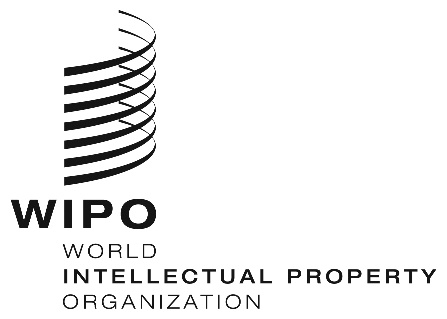 EIPC/WG/48/1 prov.2IPC/WG/48/1 prov.2IPC/WG/48/1 prov.2 ORIGINAL:  english    ORIGINAL:  english    ORIGINAL:  english   DATE:  september 5, 2022   DATE:  september 5, 2022   DATE:  september 5, 2022   